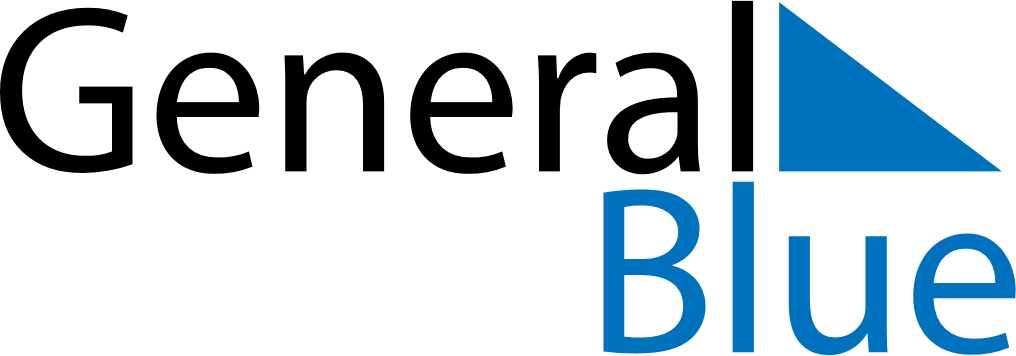 Weekly CalendarMarch 9, 2020 - March 15, 2020Weekly CalendarMarch 9, 2020 - March 15, 2020Weekly CalendarMarch 9, 2020 - March 15, 2020Weekly CalendarMarch 9, 2020 - March 15, 2020Weekly CalendarMarch 9, 2020 - March 15, 2020Weekly CalendarMarch 9, 2020 - March 15, 2020MondayMar 09TuesdayMar 10TuesdayMar 10WednesdayMar 11ThursdayMar 12FridayMar 13SaturdayMar 14SundayMar 156 AM7 AM8 AM9 AM10 AM11 AM12 PM1 PM2 PM3 PM4 PM5 PM6 PM